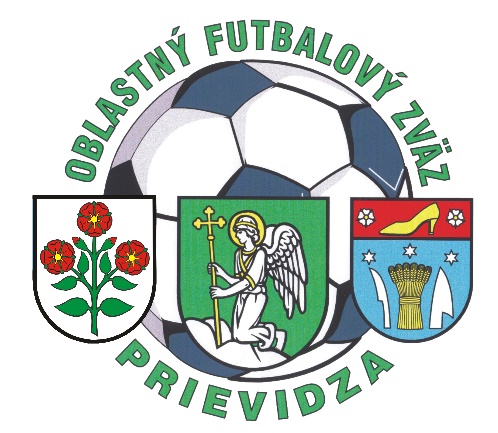 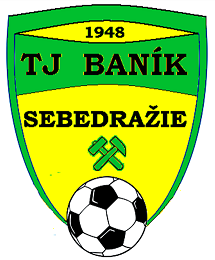 Oblastný futbalový zväz PRIEVIDZAŠportovo-technická komisiav spolupráci s TJ Baník Sebedražieporiadajú dňa 11. júna 2022Majstrovstvá oblasti prípraviek U11O putovný pohár predsedu ObFZ Prievidza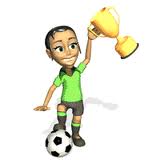 Majstrovstiev oblasti prípraviek U11 sa zúčastňujú družstvá, ktoré hrali v súťažnom ročníku 2021/22 v súťažiach riadených ObFZ Prievidza.Organizátorom turnaja je Športovo-technická komisia ObFZ Prievidza a TJ Baník Sebedražie.Turnaj sa uskutoční dňa 11. júna 2022 (sobota) so začiatkom o 09:00 hod.Účastníci turnaja:skupina A					             	skupina B1. TJ Družstevník HN Nedožery-Brezany			1. TJ Magura Poruba2. OFK Baník Lehota pod Vtáčnikom			2. TJ Priehrada Nitrianske Rudno3. FK 956 52 Podlužany					3. TJ OFK Dežerice4. FK Slovan Šimonovany				4. OŠK Bošanyskupina C					            	skupina D1. OFK Slávia Chrenovec-Brusno			1. FK Kľak Kľačno2. TJ Družstevník Diviacka Nová Ves			2. MTJ Nitrianske Pravno3. FK Junior Kanianka					3. MTJ Pravenec4. TJ Slovan Oslany					4. ŠC ChynoranyOrganizačné a technické ustanovenie turnaja:Riaditeľ turnaja: 	Martin Marko, predseda ŠTK ObFZ PrievidzaŠTK turnaja:		Komisia ŠTK ObFZ PrievidzaZraz účastníkov:	Do 8:15 hod., 8:30 technická porada vedúcich družstiev.Súpiska:	Každé družstvo si cez svojho klubového ISSF manažéra v predstihu upraví súpisku hráčov v systéme ISSF (najlepšie v piatok večer), ktorí budú na turnaji štartovať. Počet hráčov v družstve je maximálne 13 + tréner a vedúci, celkovo 15 osôb. Súpiska sa v priebehu turnaja nesmie meniť.Každý hráč musí mať so sebou preukaz poistenca.Náklady:		Dopravu si zabezpečuje každý FK na vlastné náklady.Strava:	Každé družstvo dostane stravu v počte 15 porcii a bude sa riadiť pokynmi zodpovednej osoby za podanie stravy.Hrá sa podľa pravidiel súťaže prípraviek.Hrací systém:	Hrá sa v 4 skupinách každý s každým. Prvý dvaja z každej skupiny postúpia do štvrťfinále, zvyšný dvaja do bojov o umiestnenie.Hracie plochy: 		Prírodná tráva, zápasy v skupinách na 4 ihriskách, zápasy play-off na dvoch.  Hrací čas:		2 x 10 minPočet hráčov:		6 + 1Striedanie: 		Hokejovým spôsobom, počet striedaní je neobmedzený.Rozmer bránok:	5 x 2 mŠportová výstroj:	Každé družstvo si prinesie 2 súpravy dresov odlišnej farby. Každý hráč musí mať chrániče, štulpne. Brankár musí mať rozdielnu farbu dresu.Ceny:			Družstvá umiestnené na  1. – 3. mieste obdržia poháre a medaily. Víťaz obdrží putovný pohár predsedu ObFZ Prievidza, ktorý bude vo vlastníctve družstva do ďalšieho ročníka turnaja. Vyhodnotení budú aj najlepší hráč, brankár a strelec.Upozornenie:	Žiadame o dodržanie časového rozpisu zápasov. Stravovanie podľa uváženia trénerov a vedúcich družstiev.Vylosovanie:1.09:00 – 09:201NedožeryŠimonovany2.09:00 – 09:202LehotaPodlužany3.09:00 – 09:203PorubaBošany4.09:00 – 09:204Nitrianske RudnoDežerice5.09:25 – 09:451ChrenovecOslany6.09:25 – 09:452Diviacka Nová VesKanianka7.09:25 – 09:453KľačnoChynorany8.09:25 – 09:454Nitrianske PravnoPravenec9.09:50 – 10:101BošanyDežerice10.09:50 – 10:102PorubaNitrianske Rudno11.09:50 – 10:103ŠimonovanyPodlužany12.09:50 – 10:104NedožeryLehota13.10:15 – 10:351ChynoranyPravenec14.10:15 – 10:352KľačnoNitrianske Pravno15.10:15 – 10:353OslanyKanianka16.10:15 – 10:354ChrenovecDiviacka Nová Ves17.10:40 – 11:001LehotaŠimonovany18.10:40 – 11:002PodlužanyNedožery19.10:40 – 11:003Nitrianske RudnoBošany22.10:40 – 11:004DežericePoruba20.11:05 – 11:251Diviacka Nová VesOslany21.11:05 – 11:252KaniankaChrenovec23.11:05 – 11:253Nitrianske PravnoChynorany24.11:05 – 11:254PravenecKľačno25.11:30 – 11:501A3B426.11:30 – 11:502B3A427.11:55 – 12:151C3D428.11:55 – 12:152D3C429.12:20 – 12:401A1B230.12:20 – 12:402B1A231.12:45 – 13:051C1D232.12:45 – 13:052D1C233.13:10 – 13:301Porazený 25.Porazený 26.34.13:10 – 13:302Porazený 27.Porazený 28.35.13:35 – 13:551Víťaz 25.Víťaz 26.36.13:35 – 13:552Víťaz 27.Víťaz 28.37.14:00 – 14:201Porazený 29.Porazený 30.38.14:00 – 14:202Porazený 31.Porazený 32.39.14:25 – 14:451Víťaz 29.Víťaz 30.40.14:25 – 14:452Víťaz 31.Víťaz 32.41.14:50 – 15:101Víťaz 33.Víťaz 34.42.14:50 – 15:102Porazený 33.Porazený 34.43.15:15 – 15:351Víťaz 35.Víťaz 36.44.15:15 – 15:352Porazený 35.Porazený 36.45.15:40 – 16:001Víťaz 37.Víťaz 38.46.15:40 – 16:002Porazený 37.Porazený 38.47.16:00 – 16:203Víťaz 39.Víťaz 40.48.16:00 – 16:204Porazený 39.Porazený 40.16:30 Slávnostné vyhlásenie výsledkov16:30 Slávnostné vyhlásenie výsledkov16:30 Slávnostné vyhlásenie výsledkov16:30 Slávnostné vyhlásenie výsledkov16:30 Slávnostné vyhlásenie výsledkov16:30 Slávnostné vyhlásenie výsledkov